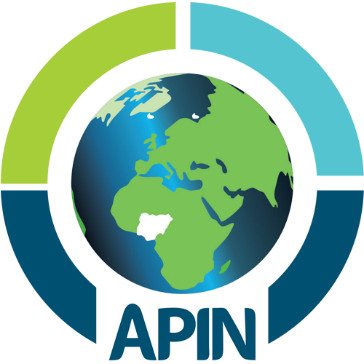 FORM A: IRB PROTOCOL REVIEW APPLICATION FORMFill in each line as is appropriate. Asterisked sections are not mandatory for Secondary Data Use application (concept notes and a complete data request form are required however).Review applied for (please click one below as appropriate):InstitutionalReviewBoardOHRP IRB# IRB00011406 Full IRB Review Expedited IRB Review Review Exemption Secondary Data Use1. Title of Study2. Name of Principal Investigator3. Affiliation contact address4. Contact email5. Contact phone6. Contact Fax7. Background8. Hypothesis, Aims and Objectives9. Study justification10. Research design and study methods11. Statistical Analysis12. References13. Potential benefits to participants14. Study participant risk assessment*15. Study participant assent and language considerations*16. Voluntariness of participants*17. Study participant inclusion / exclusion criteria*18. Study population description and sample size calculation19. Data collection, storage and confidentiality protection. State future use of data if any*20. Potential benefit to APIN21. Contribution to generalized knowledge and any limitations of study22. Dissemination of findings23. Funding source24. Conflict of interests25. Attachments checklist* NIH bio-sketch formatted CV of study investigator(s) Evidence of Bio-ethics training from PI Letter of Intent to IRB Chairman for Ethical Approval Full written protocol / data use concept notes (see guidelines for format)  Consent form(s)  Secondary Data Use DA form  Other supporting document(s)  NIH bio-sketch formatted CV of study investigator(s) Evidence of Bio-ethics training from PI Letter of Intent to IRB Chairman for Ethical Approval Full written protocol / data use concept notes (see guidelines for format)  Consent form(s)  Secondary Data Use DA form  Other supporting document(s)  NIH bio-sketch formatted CV of study investigator(s) Evidence of Bio-ethics training from PI Letter of Intent to IRB Chairman for Ethical Approval Full written protocol / data use concept notes (see guidelines for format)  Consent form(s)  Secondary Data Use DA form  Other supporting document(s) Internal Use OnlyInternal Use OnlyInternal Use OnlyInternal Use OnlyIRB Application IDApplication dateReviewerReviewer CommentDetermination